СодержаниеВведениеОдной из главных целей каждого высшего учебного заведения является предоставление возможности студентам закрепить имеющиеся теоритические знания и обрести новые практические умения посредством производственной практики. Производственная практика подразумевает гарантированную возможность студентам до того, как они закончат свое обучение в вузе, ознакомиться с деятельностью в конкретной сфере, на которой специализируются их направление, кафедра и факультет. Для студента, обучающегося по специализации «Таможенное дело» на кафедре предпринимательства и экономической безопасности экономического факультета, идеальным местом прохождения производственной практики будет таможня. Для прохождения производственной практики была выбрана Пермская таможня.Цель практики – закрепление и углубление студентами теоретических знаний, практических умений и навыков, полученных в процессе освоения основной образовательной программы специальности.Задачами практики являются приобретение первичных профессиональных навыков в области таможенного дела, навыков работы в коллективе, а также сбор, обобщение и анализ материалов в соответствии с индивидуальным заданием.В ходе прохождения практики были изучены:История развития Пермской таможни;Устав	и	положение	Пермской	таможни	и	отдела	административных расследований;Организационная структура управления с указанием отделов;Цели и задачи деятельности Пермской таможни и отдела административных расследований, роль персонала в достижении поставленных целей;Вопросы организации делопроизводства;Вопросы безопасности, касающиеся защиты жизни сотрудников, служебной информации…раздел. Структура пермской таможни.История Пермской таможни.История таможенного дела в Прикамье начинается в XVI веке. Первая таможня появилась в Чердыни - столице Перми Великой, затем на посаде Соли Камской. Таможенный двор имел несколько зданий, главным из которых была таможенная изба. Ее фасад украшал герб России — двуглавый орел обитый белым железом. На территории таможни, огороженной забором, находился амбар для товаров с избою и сарай для разной поклажи. Таможня уже более 400 лет назад связывала губернский город с иностранными торговцами, способствуя развитию внешнеэкономического потенциала глубинки страны.В мае 1735 года был обнародован Указ императрицы Елизаветы Петровны о беспошлинной торговле пермских купцов с Персией. В 1747 году по ее же Указу начали взимать таможенную пошлину за провоз вина в Верхотурье.Современная история таможни в городе Пермь берет свое начало с 1 сентября 1989 года. Именно этим числом датируется вступление в силу приказа Главного управления государственного таможенного контроля при Совете Министров СССР (приказ ГУГТК СССР от 18.08.1989 № 137).1 Таким образом, в Перми открылось подразделение таможенного контроля Западного Урала. На тот момент численность сотрудников таможни составляла менее 15 человек. Однако с годами развитие таможенных органов было стремительным, что подтверждает то, что на момент 2021 года в штате Пермской таможни находятся свыше 270 высококвалифицированных сотрудников.Приказом ГТК России от 1 июня 2001 г. № 505 "О совершенствовании системы управления таможенными органами, расположенными на территории Приволжского федерального округа" положено начало истории Пермской таможни в составе ПТУ. 1 июля 2001 года, ровно через месяц подписания приказа ГТК России № 505, Пермская таможня вошла в состав Приволжского таможенного управления. Таким образом, Пермская таможня вошла в состав 8 таможен Приволжского федерального округа.Эмблема Пермской таможни представляет собой четырехугольный, с закругленными нижними углами, заостренный в оконечности геральдический щит, закрывающий снизу до половины золотого двуглавого орла, поднявшего вверх распущенные крылья, увенчанного двумя малыми коронами и - над ними - одной большой короной, соединенными лентой.1 Приказ ГУГТК СССР от 18.08.1989 № 137 «Об утверждении Положения о порядке пропуска и декларирования товаров и имущества, перемещаемых через государственную границу СССР и Инструкции о порядке заполнения грузовой таможенной декларации»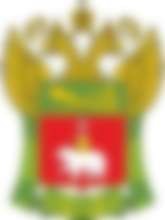 Рисунок 1 – Эмблема Пермской таможни.Эмблема Приволжского таможенного управления представляет собой четырехугольный, с закругленными нижними углами, заостренный в оконечности геральдический щит, закрывающий снизу до половины золотого двуглавого орла, поднявшего вверх распущенные крылья, увенчанного двумя малыми коронами и - над ними - одной большой короной, соединенными лентой…Характеристика Пермской таможни.Для получения более целостной картины о Пермской таможне необходимо сначала изучить структуру таможенных органов в целом.Непосредственное руководство осуществляет Федеральная Таможенная Служба (ФТС) России. Ее основное назначение – это управление всей таможенной сферой деятельности на таможенной территории. Далее по иерархии идут региональные таможенные управления (РТУ), которые привязаны к федеральным округам. Их функция– это организация и контроль деятельности нижестоящих таможенных органов: таможен и постов. Следом идут таможни, которые делятся по региональному принципу. Последними в этой структуре идут таможенные посты. Они подчиняются таможням, в исключительных случаях таможенным управлениям и ФТС. Причем основную долю таможенных операций осуществляют именно они. Таможни и таможенные посты делятся на два типа: пограничные и внутренние. Их местонахождение следует из названия. Пограничные таможенные посты, как правило, созданы для организации пропуска на таможенную территорию, а также из таможенной территории грузов товаров, транспортных средств. Само таможенное оформление происходит на внутренних таможенных постах.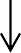 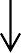 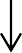 Рисунок 3 – Схема структуры таможенных органов РФ…Характеристика отдела	.…раздел. Анализ работы Пермской таможни в правоохранительной сфере.Административные правонарушения.Пермская таможня активно борется с административными правонарушениями во благо экономической безопасности Пермского края, Приволжского федерального округа и Российской Федерации.Поскольку расследованием административных правонарушений занимается ОАР, статистические значения будут представлены с опорой на сведения отдела. Для более ясной картины данные об административных правонарушениях, зафиксированных Пермской таможней, будут представлены за 2019, 2020 и 2021 годов. На момент написания отчета невозможно представить статистику за весь 2021 год, поэтому значения по возможности будут сгруппированы на полугодия: 1-е полугодие и 2-е полугодие 2019 года, 1-е полугодие и 2-е полугодие 2020 года, 1-е полугодие 2021 года.За 2019 год Пермской таможней расследовалось 1550 дел об АП, где за первое полугодие – 716 дел, а за второе – 834 дел. В 2020 заметно меньше дел об административных правонарушениях были расследованы в Перми: в первом полугодии расследовалось 570 дел об АП, во втором полугодии – 498 дел и 1068 дел за весь год. Количество дел об АП за первое полугодие насчитывает порядка 603 дел.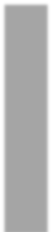 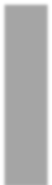 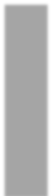 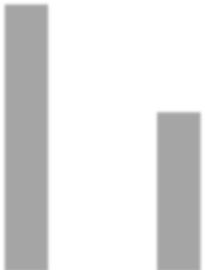 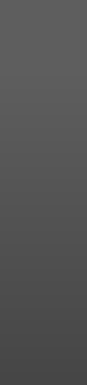 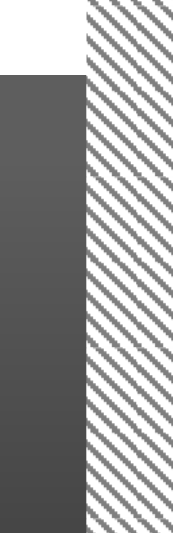 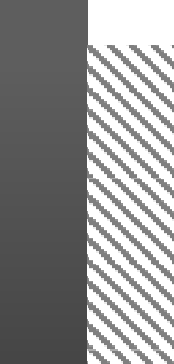 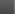 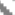 Рисунок 6 – Количество дел об АП.Статьи КоАП РФ и штрафы.В основной массе ОАР осуществляет производство дел об АП, регулируемых статьями из глав 15, 16, 19 и 20 Кодекса об административных правонарушениях Российской Федерации.Из 15   главы   КоАП   РФ   таможенные   органы   руководствуются   статьей   25«Нарушение валютного законодательства Российской Федерации и актов органов валютного регулирования». Глава 16 «Административные правонарушения в области таможенного дела (нарушение таможенных правил)» КоАП РФ полностью составлена для таможенного законодательства. Глава 19 «Административные правонарушения против порядка управления» КоАП РФ имеет множество статей, которых таможенные органы касаются, однако стоит уделить статье 19.7.13 «Непредставление или несвоевременное представление в таможенный орган статистической формы учета перемещения товаров», которая наиболее часто встречается из всех остальных статей из этой главы.За первое полугодие 2021 года в Пермской таможне наиболее часто встречаемые дела об АП рассматривались за нарушение статьи ст. 19.7.13 КоАП РФ– 22% от всех административных правонарушений. Следом идет статья 16.2 КоАП РФ – 14%. 9% имеет статья 16.1 КоАП РФ. Статья 16.3 КоАП РФ с 6% от общего количества административных правонарушений. Статья 15.25 КоАП РФ – 3 %. Статья 20.25 КоАП РФ насчитывает 1,5% от всех административных правонарушений в области таможенного законодательства за первое полугодие 2021 года.Стоит отметить, что статья 20.25 КоАП РФ касается деятельности другого отделения Пермской таможни – отделения таможенных платежей.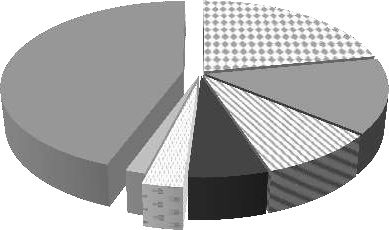 Рисунок 9 – Процент встречающихся статей за 1 полугодие 2021 года…раздел. Деятельность Пермской таможне по борьбе с фальсификатом.Экспертиза и отбор проб и образцов.Федеральная таможенная служба России наряду с Роспотребнадзором РФ и другими полномочными органами осуществляет свою деятельность по борьбе с явлениями, которые наносят ущерб экономической безопасности страны, безопасности страны в целом, а также жизни и здоровью населению России.С фальсификатом таможенные органы могут встретиться в тех случаях, при которых выявляется факт незаконного провоза товаров через таможенную границу. Иными словами, при опознавании контрафакта или контрабанды таможенная служба нередко выявляет фальсифицированные товары.Одним из способов выявления фальсификата, которые имеются в вооружении таможенных органов, является проведение экспертизы на соответствие качества. Пермская таможня время от времени пользуется этой возможностью проверки товаров.Экспертиза — это исследование, проводимое компетентным лицом, привлечѐнным по поручению заинтересованных лиц, в целях получения ответов на вопросы, требующих определѐнных специальных познаний.Таможенная экспертиза документов и товаров ставит перед собой цель установить:Соответствие товаров поданной таможенной декларации;Правильность расчета и уплаты таможенных пошлин;Принадлежность перевозимых товаров к группе запрещенных;Качество ввозимой или вывозимой продукции;Соответствие товаров нормам безопасности.В 2020 году уменьшилось количество товарных партий, в отношении которых Пермской таможней принималось решение о назначении таможенных экспертиз, соответственно при проведении таможенного контроля уменьшилось количество товарных партий, по которым отбирались пробы или образцы. Если за весь 2019 год было назначено 199 экспертиз и 171 отборов проб и анализов, то в 2020 году – 20 и 54 соответственно...Фальсификат и контрабанда.Посредством проведения экспертиз и отборов проб и образцов Пермская таможня может выявлять фальсифицированный товар. Однако в основном фальсификат выявляется Пермской таможней за счет обнаружения контрафакта.Фальсифицированный товар – это подделка, выдаваемая за настоящую вещь, изменение (обычно с корыстной целью) вида или свойства предметов. Контрафактпредполагает, что продукция копируется либо подделывается, при этом за основу чаще всего берется известный бренд. Фальсифицированная же продукция предполагает нарушение технологии производства и/или не использование акцизов, когда это обязательно.Контрабандой признается перемещение через таможенную границу Российской Федерации помимо или с сокрытием от таможенного контроля, либо с обманным использованием документов или средств таможенной идентификации, либо сопряженное с недекларированием или недостоверным декларированием.Так, например, Пермская таможня в 2018 году отметила Всемирный день качества выявлением 59 452 единиц контрафактной продукции различной номенклатуры, в основном это табачные изделия, алкоголь, одежда, обувь, различные аксессуары, дамские сумки, кожаные изделия, наручные часы, парфюмерия, детские игрушки.Пермская таможня в рамках межведомственного взаимодействия с транспортной прокуратурой и правоохранительными органами на территории Пермского края и Удмуртской Республики на постоянной основе осуществляет проверочные мероприятия, направленные на выявление и вывод из торгового оборота контрафактной продукции у лиц, осуществляющих оптово-розничную торговлю товарами.Незаконное использование товарного знака чаще всего выявляется при реализации недобросовестными предпринимателями продукции с использованием товарных знаков, схожих с товарными знаками FIFA, Nike, Chloe, Michael Kors, Moncler, New Balance, Timberland, Ecco, Philipp Plein, Salomon, Moncler, Odri, Reebok, Puma и другими.Данный случай выявления товаров, производство и реализация которых нарушает законодательство России. Также стоит отметить случаи пресечения провоза контрабанды Пермской таможней…ЗаключениеТаким образом, в процессе прохождения практики в ОАР Пермской таможни удалось закрепить теоретические знания, а также отточить практические умения и навыки. При этом производственная практика позволила обрести новые профессиональные навыки, заиметь опыт работы в коллективе, а также ознакомиться с деятельностью отдела. Также были изучены история Пермской таможни и ОАР, их структурно-организационные положения, составлена их характеристика.Все предоставленные отделом положения, правовые акты и статистические данные, были отражены и проанализированы в работе. При этом были изучены регламент и индивидуальные особенности делопроизводства.В ходе написания работы все цели и задачи были достигнуты.Так, Пермская таможня имеет насыщенную историю: переход под управления соседнего таможенного управления, изменения организационной структуры, активная деятельность по обеспечению экономической безопасности региона и т.д. Отдел административных расследований занимает важное место в деятельности Пермской таможни, поскольку административные правонарушения являются наиболее часто встречающимися нарушениями, регулируемыми таможней. ОАР занимается крайне непростой деятельностью, которая требует безупречного знания закона, повышенное внимание и стрессоустойчивость, чем обладают сотрудники данного отдела…Список источников«Кодекс Российской Федерации об административных правонарушениях» от 30.12.2001 № 195-ФЗ (ред. от 11.06.2021) Федеральный закон «Об оперативно-розыскной деятельности» от 12.08.1995 № 144- ФЗ (последняя редакция) Решение КТС от 20.05.2010 № 258 «О порядке проведения таможенной экспертизы при проведении таможенного контроля»Приказ ФТС России от 20.11.2014 № 2264 «Об утверждении Порядка отбора таможенными органами Российской Федерации проб (образцов) товаров для проведения таможенной экспертизы, Порядка приостановления срока проведения таможенной экспертизы»Приказ ГУГТК СССР от 18.08.1989 № 137 «Об утверждении Положения о порядке пропуска и декларирования товаров и имущества, перемещаемых через государственную границу СССР и Инструкции о порядке заполнения грузовой таможенной декларации»Приказ ГТК России от 1 июня 2001 г. № 505 «О совершенствовании системы управления таможенными органами, расположенными на территории Приволжского федерального округа»Приказ Федеральной таможенной службы от 23.08.2005 № 777 «Об утверждении типовых положений о подразделениях товарной номенклатуры и происхождения товаров таможенных органов»Приказ Федеральной таможенной службы от 13.02.2006 № 120 «Об утверждении типовых положений о подразделениях кадровой службы регионального таможенного управления и кадровых подразделениях таможни» Приказ Федеральной таможенной службы от 27.11.2006 № 1224 «Об утверждении типовых положений о подразделении административных расследований таможни, подразделении административных расследований таможенного поста, подразделении дознания, криминалистическом подразделении и учетно-регистрационном подразделении таможни»Приказ Федеральной таможенной службы от 14.01.2010 № 25 «Об утверждении типовых положений о подразделениях распоряжения имуществом и исполнения постановлений уполномоченных органов регионального таможенного управления и таможни»